WTOREK 26.05KSIĄŻKA DLA MAMYDZIŚ DZEŃ, W KTÓRYM DOKOŃCZYMY KSIĄŻKĘ Z OKAZJI DNIA MAMY. Pamiętaj, możesz narysować wszystko w dowolnej formie, lub narysować podobną książkę, dla innej osoby, której chcesz wręczyć prezent. Na kolejnych stronach są karty  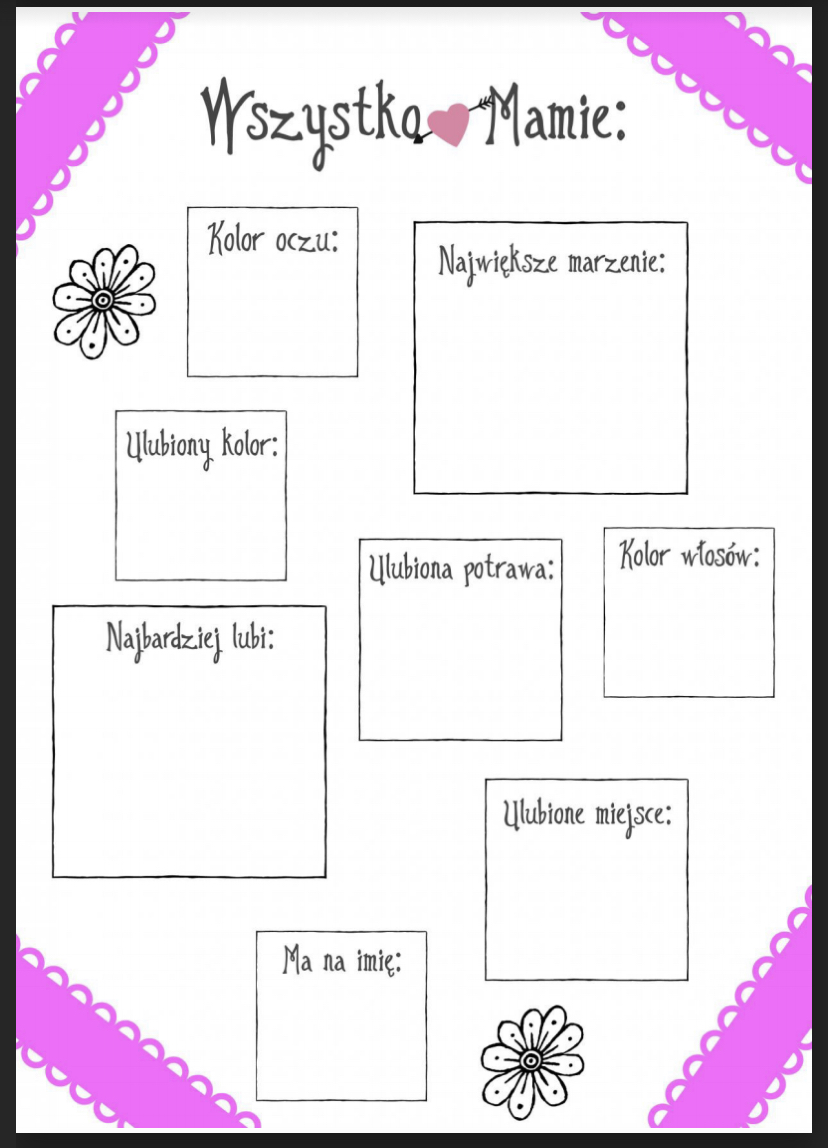 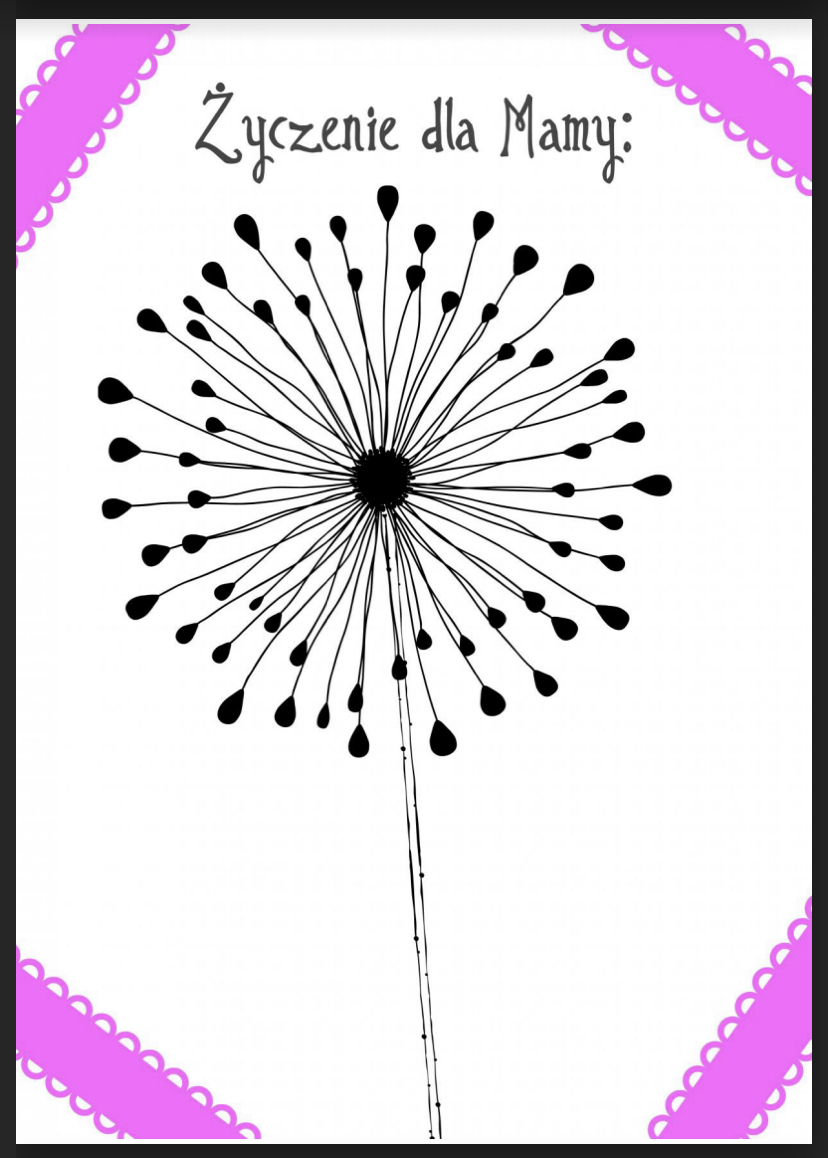 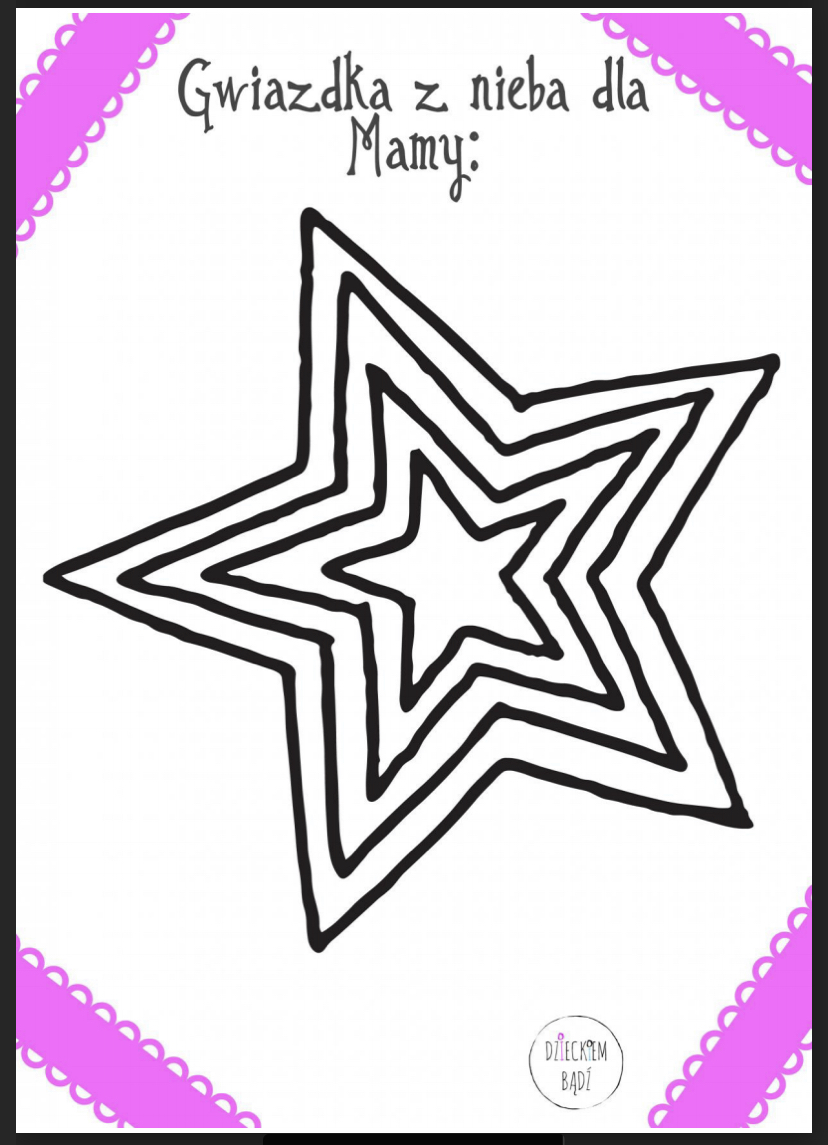 